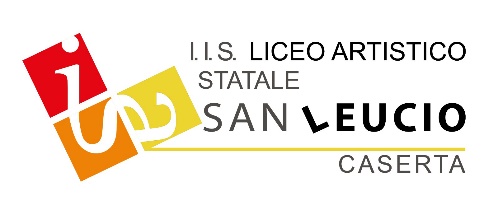 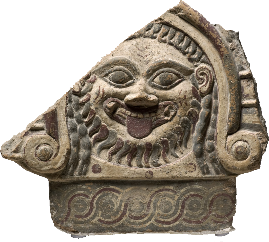 PCTO presso il MUSEO PROVINCIALE CAMPANO – Progetto Creatività e Territorio: Museo e Gadgets I sottoscritti _________________________/________________________________ genitori dell’allievo/a __________________ frequentante la classe ____ sez. ___ indirizzo ___________________ autorizzano il/la proprio/a figlio/a a partecipare alla visita guidata presso il Museo Provinciale Campano di CAPUA il giorno 03/03/2023, partenza dalle rispettive sedi scolastiche alle ore 15:30, la visita si conclude alle ore 17:30 con successivo rientro presso le rispettive sedi scolastiche. Docente referente: prof.ssa Teresa DI MONACO, rec. tel.  3383350379Data, ____________					                  FIRMA dei genitori								________________________________								________________________________